DOUGLAS A. DUCEYGovernor 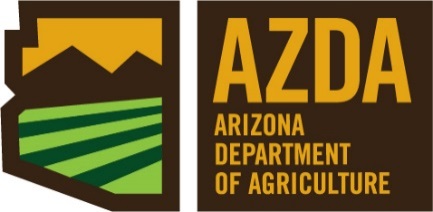 MARK W. KILLIANDirectorArizona Department of AgricultureEnvironmental and Plant Services Divisionmailing: 1802 W. Jackson St., #78, Phoenix AZ  85007physical: 1110 W Washington St, Phoenix, AZ 85007Notice of Meeting and Agenda of the SLN Experts Committee   March 30, 2023Pursuant to A.R.S. § 38-431.02 notice is hereby given to the members of the Special Local Needs (SLN) Experts Committee and to the general public that the SLN Experts Committee will hold a meeting open to the public on Thursday, March 30, 2023 beginning at 10:00 a.m.  Members of the SLN Experts Committee will attend by Google Meet or by telephone 260-475-0740‬ PIN: The Committee may vote to hold an executive session for the purpose of obtaining legal advice from the Committee’s attorney on any matter listed on the agenda pursuant to ARS  § 38-431.03(A)(3).  Persons with a disability may request a reasonable accommodation, such as a sign language interpreter, by contacting Melissa Meek at (602) 542-0925 (voice), or 1-800-367-3839 (TDD Relay).  Requests should be made as early as possible to allow time to arrange the accommodation.For the convenience of the Committee and the public, the order of the agenda items may be changed at the discretion of the committee chair.Call to order:                                           Time:  10:01 A.M.The agenda for the meeting is as follows:Welcome-Record Attendance: 	                                                                    Yes:No			   		                 Yes:NoOther Potential Attendees:  Carol Saunders, Corteva – was present for the discussionOld Business: NoneNew Business: 	Simplicity CA weed control in TeffBrief discussion on the data and the source – all Oregon.  It was felt AZ data is very important.  A support letter covered some AZ data but it would be better to have this as part of the application.  Discussion about the PHI – the label can cover both seed and hay production so it is a bit confusing, however, it does follow the Section 3 label.  Discussion about reordering the Environmental Risks.  – Based on the PHI concerns could they be reordered?  This question has been brought forward to the EPA for their input.    Discussion about Plant Back Restrictions – there was discussion on whether the 5 month plant back was practical and discussion led to it is practical based on the growing seasons in Yuma.  It was also discussed as to whether the plant back restrictions should be added to the SLN. But, a requirement of the SLN is they have the section 3 label in hand also.  Motion by Bill M, second by Peter E. to approve for 5 years.  Unanimous approval with Jesse R abstaining due to this being his employer’s product.  Member Comments: This is the time for the experts to bring forward anything of interest to inform everyone about – not for discussion, but could be placed on the agenda at a future meeting if need be.  Stinknet/globe chamomile is spreading everywhere and people are calling everyone.  What can be done, awareness needs to be raised, uncertain what can be done.  It is also overtaking natural areas which impacts wildlife and is so broadly dispersed it is also starting to have an impact on ag fields.  It will be brought to the Director who can mention it in his weekly meeting with the Governor’s staff. Public Comments:This is the time for the public to comment. Members of the Committee may not discuss items that are not on the agenda. Therefore, action taken as a result of public comment will be limited to directing staff to study the matter or scheduling the matter for further consideration and decision at a later date. Public comments will be limited to no more than 3 minutesNoneFuture Meetings Dates and Adjournment: April 27, 2023 and May 25, 2023 at 10 am.Desert Ag Conf is on the 27th so this may require a time change or date change, depending on applications received.  Adjourn                                              Time:     10:21 A.M.   Jeff BoydstonBASFXDr. Anne Justice-AllenAG&FXDr. Jose DiasUAZXDr. Bill McCloskey Rtr’dUAZXAfrica Dorame-AvalosITCAXJack Peterson - ChairAZDA/EPSDXDr. Peter EllsworthUAZXShane PowellNutrien AgXBill FoxIndpndnt PCAXDr. Jesse RichardsonCortevaXLogan GarlandADEQXKellie SmithAZDA/PMDXDr. (Alex) Hu, JiahuaiUAZXKai Umeda Rtr’dUAZX